	                        المملكة العربية السعودية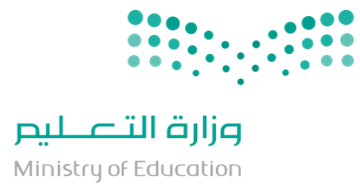 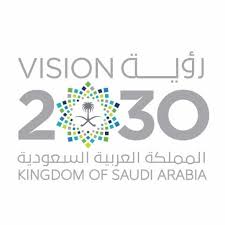 وزارة التــــــعليم                                                                                                                                                                                                                                   الإدارة العامة للتعليم بمنطقة عسير(بنات)ادارة التطوير المهني والتعليمي والابتعاث بعسير                مركز التطوير المهني والتعليمي بالشعف	   خطة الاسبوع من الاحد 20/3/1441هـ الى الخميس 24/3/1441هـ                                                                                                                                                   مديرة مركز التطوير المهني والتعليمي بالشعف                                                                                                                                                                         زهره علي ال جابر اعداد : زهراء الشهرانيالاسبوععنوان البرنامجمدتهتاريخهاثرائي - وزاريالقاعةاسم المدربةالفئة المستهدفةمن 20/3/1441هـالي الخميس 24/3/1441هـمشروع مهارات التعامل مع طلاب الصفوف الاولية3ايام21/3/1441هـ الي 23/3/1441هـوزاري4زهره جابر- سراء اباالخيل-خيرية جدعهمرشحات معلمات الصفوف الاوليةمن 20/3/1441هـالي الخميس 24/3/1441هـورشة تحليل المحتوى وجدول المواصفاتيومان20/3/1441هـ الى21/3/1441هـورشة1شريفة مقبل – عائشة القحطانيمرشحات معلمات العلوم الشرعيةمن 20/3/1441هـالي الخميس 24/3/1441هـمشروع مناهضة التنمر بين الاقران3ايام22/31441هـ الى24/3/1441هـوزاري2منيرة فيصلالمرشدات الطلابيات